FUEL BURNING APPLIANCE & CHIMNEY APPLICATION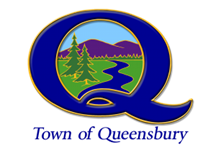 742 Bay Road, Queensbury, NY  12804P: 518-761-8256   www.queensbury.netProject Location:    Tax Map ID #:   Room of Install:  Planned Install Date: **ONE APPLICATION PER APPLIANCE**CONTACT INFORMATION:Applicant:Name(s): Mailing Address, C/S/Z:    Cell Phone:  Land Line:  Email: Primary Owner(s):Name(s): Mailing Address, C/S/Z:     Cell Phone:  Land Line:  (   )Email:     	 Check if all work will be performed by homeowner onlyInstaller/Builder: Workers’ Comp documentation must be submitted with this applicationContact Name(s): Contractor Trade: Mailing Address, C/S/Z: Cell Phone:  Land Line:   Email:    Contact Person for Building & Code Compliance: Cell Phone:  Land Line:    Email: FUEL BURNING APPLIANCE INFORMATION:TYPE OF DEVICE: Stove			 Fireplace Insert		 Fireplace Fuel Fired Equipment (Garage Only, 18” clearance per IMC 304.3) Fireplace, factory built**(**Manufacturer’s name:    Model #: SOURCE OF HEAT: Wood		 Coal		 Pellet		 GasCHIMNEY INFORMATION: Masonry (require plans to be submitted):		 block	 brick	 stone Flue:		 tile	 	 steel	 size, in inches Material*:		 double-wall	 triple-wall		 insulated(*Manufacturer’s name:    Model #:  ADDITIONAL INFORMATION:Two inspections are required.  A rough-in inspection, prior to installation and a final inspection, after installation.Manufacturer’s installation manual must be available at the time of inspection.Masonry fireplaces & chimneys require plans to be submitted.Twenty-four (24) hour notification is required for inspections.Workers’ Comp insurance information is required with this application.Declaration: Construction/installation must conform to NYS Fire Prevention & Building Code and/or manufacturer requirements.  The applicant or owner agrees to comply with all applicable laws, ordinances, regulations and all conditions that are part of these requirements and also will allow the inspector to enter the premises to perform the required inspections.I have read and agree to the above:PRINT NAME:    SIGNATURE:    DATE: 